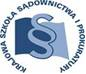 ISTOTNE WARUNKI ZAMÓWIENIA (IWZ)„Świadczenie usług cateringowych na potrzeby organizacji konferencji pn. „Kształcenie kadr wymiaru sprawiedliwości – stan obecny 
i wyzwania przyszłości””oznaczenie postępowania: BD-V.2611.05.2020Wartość zamówienia jest mniejsza od kwoty określonej w przepisach wydanych 
na podstawie art. 138g ust. 1 pkt 1 ustawy z dnia 29 stycznia 2004 r. Prawo zamówień publicznych (t.j. Dz. U. z 2019 r. poz. 1843) w odniesieniu do zamówień 
na usługi społeczne i inne szczególne usługi.Kraków, 24 stycznia 2020 r.Rozdział 1: ZamawiającyKrajowa Szkoła Sądownictwa i Prokuraturyul. Przy Rondzie 5, 31-547 Kraków, tel. 12 617 96 55, fax. 12 617 96 53, e-mail: zamowienia@kssip.gov.pl Strona internetowa: www.kssip.gov.plRozdział 2: Tryb udzielenia zamówieniaPostępowanie o udzielenie zamówienia publicznego prowadzone jest na podstawie przepisów art. 138o ustawy z dnia 29 stycznia 2004 r. – Prawo zamówień publicznych 
(t.j Dz. U. z 2019 r. poz. 1843), dalej jako: ustawy Pzp, dotyczących zamówień na usługi społeczne i inne szczególne usługi.Usługi bufetowe oraz usługi kawiarniane dla ograniczonej grupy klientów, usługi bufetowe, w zakresie podawania posiłków oraz usługi dostarczania posiłków (nazwane w IWZ - usługi cateringowe) stanowią usługi społeczne, określone w załączniku XIV Dyrektywy Parlamentu Europejskiego i Rady 2014/24/UE z dnia 26 lutego 2014 r. w sprawie zamówień publicznych, uchylającej dyrektywę 2004/18/WE (Dz. Urz. UE L z 2014 r., Nr 94, s. 65) i z tego powodu tryb przewidziany w art. 138o ustawy Pzp ma zastosowanie.Jeżeli Zamawiający odwołuje się do treści poszczególnych jednostek redakcyjnych ustawy, które nie mają zastosowania wprost ze względu na wyłączenie, o którym mowa w art. 138o ustawy Pzp (np. art. 24 i inne), należy to traktować, jako odwołanie techniczne. Zamawiający przewiduje wówczas rozwiązania analogiczne, jak w podanych przepisach ustawy i odwołuje się do nich, aby nie było konieczności przepisywania ich do Ogłoszenia o zamówieniu lub Istotnych Warunków Zamówienia. Nie mają one jednak zastosowania, jako przepisy powszechnie obwiązujące na podstawie wyłączenia wskazanego w art. 138o ustawy Pzp.Rozdział 3: Opis przedmiotu zamówienia Przedmiotem zamówienia jest świadczenie usług cateringowych dla maksymalnie 150 osób, na potrzeby organizacji konferencji z okazji jubileuszu X lecia Krajowej Szkoły Sądownictwa i Prokuratury (dalej KSSIP) pn. „Kształcenie kadr wymiaru sprawiedliwości – stan obecny i wyzwania przyszłości”, która odbędzie się w dniach 26-27 marca 2020 r. w Ośrodku Szkolenia Ustawicznego i Współpracy Międzynarodowej Krajowej Szkoły w Lublinie. Przez świadczenie usług cateringowych Zamawiający rozumie przygotowanie, dostarczenie i podawanie posiłków w Ośrodku Szkolenia Ustawicznego i Współpracy Międzynarodowej Krajowej Szkoły Sądownictwa i Prokuratury, mieszczącym się w Lublinie, przy ul. Krakowskie Przedmieście 62.Szczegółowy opis i zakres przedmiotu zamówienia (dalej OPZ) znajduje 
się w załączniku nr 2 do IWZ. Sposób realizacji przedmiotu zamówienia 
jest określony również we wzorze umowy, który stanowi załącznik nr 3 do IWZ.Podane ilości osób (uczestników konferencji) są szacunkowe i zostaną potwierdzane przez Zamawiającego przed realizacją usługi.  Wymagania ogólne:sposób wykonania usługi, jak również związane z nią technologie i rozwiązania organizacyjne muszą spełniać wszystkie wymogi wynikające z przepisów prawa powszechnie obowiązującego;Wykonawca zobowiązany będzie do niezwłocznego wdrożenia wszelkich, wynikających ze zmian przepisów prawa lub decyzji organów administracji publicznej, zasad dotyczących świadczonej usługi;Kod i nazwa zamówienia według Wspólnego Słownika Zamówień (CPV):55511000-5 – Usługi bufetowe oraz usługi kawiarniane 
                             dla ograniczonej grupy klientów;55510000-8 – Usługi bufetowe;55320000-9 – Usługi podawania posiłków;   55520000-1 – Usługi dostarczania posiłków.  Gdziekolwiek w niniejszych Istotnych Warunkach Zamówienia, w tym w szczególności w OPZ (załącznik nr 2 do IWZ), opis zamówienia jest dokonany za pomocą wskazania znaków towarowych, patentów lub pochodzenia produktów, materiałów i urządzeń, Zamawiający dopuszcza także rozwiązania równoważne pod względem technicznym, estetycznym i funkcjonalnym, zapewniające co najmniej takie same właściwości użytkowe, trwałość, jakość, okres gwarancji producenta. Wskazanie znaków towarowych, patentów lub pochodzenia produktów, materiałów urządzeń, należy traktować jako przykładowe  pod względem parametrów technicznych 
i funkcjonalnych.Rozdział 4: Informacja o ofertach częściowych, wariantowych, podwykonawcach oraz zamówieniach podobnych.Zamawiający nie dopuszcza składania ofert wariantowych.Zamawiający nie dopuszcza składanie ofert częściowych.Zamawiający nie przewiduje zawarcia umowy ramowej.Wykonawca może powierzyć wykonanie części zamówienia podwykonawcom.Zamawiający żąda wskazania przez Wykonawcę części zamówienia, których wykonanie zamierza powierzyć podwykonawcom i podania przez Wykonawcę firm podwykonawców.Jeżeli zmiana albo rezygnacja z podwykonawcy dotyczy podmiotu, na którego zasoby wykonawca powoływał się, na zasadach określonych w art. 22a, w celu wykazania spełniania warunków udziału w postępowaniu, wykonawca jest obowiązany wykazać zamawiającemu, że proponowany inny podwykonawca lub wykonawca samodzielnie spełnia je w stopniu nie mniejszym niż podwykonawca, na którego zasoby wykonawca powoływał się w trakcie postępowania o udzielenie zamówienia.Rozdział 5: Termin wykonania zamówieniaWykonawca wykona usługę w terminie od  26 -27 marca 2020 r.Rozdział 6: Warunki udziału w postępowaniuO udzielenie zamówienia mogą się ubiegać Wykonawcy, którzy:nie podlegają wykluczeniu na podstawie przepisów art. 24 ust. 1 pkt 12 – 23 oraz 
art. 24 ust. 5 pkt. 1 ustawy Pzp,spełniają następujące warunki dotyczące: kompetencji lub uprawnień do prowadzenia określonej działalności zawodowej:Zamawiający uzna powyższy warunek za spełniony jeżeli Wykonawca wykaże, że posiada aktualną decyzję terenowo podległego Państwowego Inspektora Sanitarnego dot. zakładu przygotowującego posiłki, o której mowa w ustawie 
z dnia 25 sierpnia 2006 r. o bezpieczeństwie żywności i żywienia (t.j. Dz. U. z 2019 r. poz. 1252 ), że: obiekt spełnia wymagania konieczne do zapewnienia higieny w procesie produkcji 
i obrocie środkami spożywczymi;Wykonawca może produkować i obracać żywnością, czyli wykonywać i dostarczać posiłki na zewnątrz. Decyzja musi dotyczyć realizacji usługi w systemie cateringowym. Ocena spełnienia tego warunku będzie dokonana na zasadzie spełnia/nie spełnia 
na podstawie oświadczenia Wykonawcy złożonego wg wzoru stanowiącego załącznik nr 4 do IWZ oraz decyzji terenowo podległego Państwowego Inspektora Sanitarnego dot. zakładu przygotowującego posiłki.sytuacji ekonomicznej lub finansowej:Zamawiający nie stawia warunku w tym zakresie;zdolności technicznej lub zawodowej:Zamawiający uzna warunek za spełniony jeżeli Wykonawca wykaże, 
że w okresie ostatnich trzech lat przed upływem terminu składania ofert (a jeżeli okres prowadzenia działalności jest krótszy – w tym okresie), wykonał  
lub wykonuje należycie co najmniej 2 usługi cateringowe polegające 
na przygotowaniu, dostarczeniu i podawaniu posiłków podczas gali, konferencji, bankietu, imprezy kulturalno-rozrywkowej, lub wydarzeń o podobnym charakterze dla minimum 150 osób każda lub jedną usługę cateringową 
dla minimum 300 osób,Zamawiający uzna warunek za spełniony, jeżeli Wykonawca wykaże, że dysponuje do obsługi konferencji co najmniej 1 samochodem osobowo 
– dostawczym lub innym, pozwalającym na dowóz zamawianych posiłków do miejsca wskazanego przez Zamawiającego. Wykonawca złoży w tym zakresie decyzję dotyczącą samochodu, którym będzie dostarczana żywność, terenowo podległego Państwowego Inspektora Sanitarnego, stwierdzającą spełnienie warunków do higienicznego przewozu określonych produktów spożywczych. Zamawiający dopuszcza transport żywości samochodem niebędącym pojazdem typu chłodnia  (również posiadający decyzję Państwowego Powiatowego Inspektoratu Sanitarnego stwierdzającą spełnienie warunków do higienicznego przewozu określonych produktów spożywczych w ramach usług cateringowych) do przewożenia żywności w opakowaniach transportowych termicznych (gastronomiczne termosy z wkładami chłodzącymi służącymi do przewozu żywności), jeżeli zostanie zapewniona odpowiednia jakość żywności – zgodnie 
z zapisami IWZ oraz zostaną zachowane przez Wykonawcę wszelkie normy wynikające z przepisów prawa oraz parametrów termosu (zwłaszcza dotyczące utrzymywania odpowiedniej temperatury przewożonych posiłków).  Ocena spełnienia tego warunku będzie dokonana na zasadzie spełnia/nie spełnia 
na podstawie oświadczenia Wykonawcy złożonego wg wzoru stanowiącego załącznik nr 4 do IWZ oraz decyzji dotyczącej samochodu, którym będzie dostarczana żywność, terenowo podległego Państwowego Inspektora Sanitarnego.Wykonawca, w celu potwierdzenia spełniania warunków udziału w postępowaniu, o których mowa w rozdziale 6 ust. 2 IWZ, w „stosownych sytuacjach” oraz w odniesieniu do konkretnego zamówienia lub jego części, może polegać na zdolnościach technicznych lub zawodowych lub sytuacji finansowej lub ekonomicznej innych podmiotów, niezależnie od charakteru prawnego łączących go z nim stosunków prawnych.Zamawiający jednocześnie informuje, iż „stosowna sytuacja”, o której mowa w rozdziale 6  ust. 3 IWZ wystąpi wyłącznie w przypadku kiedy:Wykonawca, który polega na zdolnościach lub sytuacji innych podmiotów, udowodni Zamawiającemu, że realizując zamówienie, będzie dysponował niezbędnymi zasobami tych podmiotów, w szczególności przedstawiając zobowiązanie tych podmiotów do oddania mu do dyspozycji niezbędnych zasobów na potrzeby realizacji zamówienia;Zamawiający oceni, czy udostępniane Wykonawcy przez inne podmioty zdolności techniczne lub zawodowe lub ich sytuacja finansowa lub ekonomiczna pozwalają na wykazanie przez Wykonawcę spełniania warunków udziału w postępowaniu oraz zbada, czy nie zachodzą wobec tego podmiotu podstawy wykluczenia, o których mowa w art. 24 ust. 1 pkt 13–22 oraz art. 24 ust. 5 pkt 1 i 7 ustawy;w odniesieniu do warunków dotyczących wykształcenia, kwalifikacji zawodowych lub doświadczenia, Wykonawcy mogą polegać na zdolnościach innych podmiotów, jeśli podmioty te zrealizują usługi, do realizacji których te zdolności są wymagane;z treści zobowiązania lub innych dokumentów, potwierdzających udostępnienie zasobów przez inne podmioty, musi bezspornie i jednoznacznie wynikać, w szczególności:zakres dostępnych Wykonawcy zasobów innego podmiotu;sposób wykorzystania zasobów innego podmiotu przez Wykonawcę przy wykonywaniu zamówienia;zakres i okres udziału innego podmiotu przy wykonywaniu zamówienia publicznego; czy podmiot, na zdolnościach którego Wykonawca polega w odniesieniu 
do warunków udziału w postępowaniu dotyczących wykształcenia, kwalifikacji zawodowych lub doświadczenia, zrealizuje usługi, których wskazane zdolności dotyczą.Zamawiający może, na każdym etapie postępowania, uznać, że Wykonawca nie posiada wymaganych zdolności, jeżeli zaangażowanie zasobów technicznych lub zawodowych Wykonawcy w inne jego przedsięwzięcia gospodarcze może mieć negatywny wpływ 
na realizację zamówienia.Wykonawcy mogą wspólnie ubiegać się o udzielenie zamówienia. W takim przypadku Wykonawcy ustanawiają pełnomocnika do reprezentowania ich w postępowaniu 
o udzielenie zamówienia albo reprezentowania w postępowaniu i zawarcia umowy 
w sprawie zamówienia publicznego. Pełnomocnictwo w formie pisemnej (oryginał 
lub kopia potwierdzona za zgodność z oryginałem przez notariusza) należy dołączyć do oferty.W przypadku Wykonawców wspólnie ubiegających się o udzielenie zamówienia, warunki określone w rozdziale 6 IWZ ust. 2 musi spełniać, co najmniej jeden Wykonawca samodzielnie lub wszyscy Wykonawcy łącznie. Zamawiający wykluczy z postępowania Wykonawców:którzy nie wykazali spełniania warunków udziału w postępowaniu, o których mowa w rozdziale 6 ust. 2 niniejszych IWZ; którzy nie wykażą, że nie zachodzą wobec nich przesłanki określone w art. 24 ust. 1 pkt 12-23 ustawy Pzp;wobec których zachodzą przesłanki określone w art. 24 ust. 5 pkt 1  ustawy Pzp.Wykonawca, który podlega wykluczeniu na podstawie art. 24 ust. 1 pkt 13 i 14 oraz 16–20 lub art. 24 ust. 5 ustawy Pzp, może przedstawić dowody na to, że podjęte przez niego środki są wystarczające do wykazania jego rzetelności, w szczególności udowodnić naprawienie szkody wyrządzonej przestępstwem lub przestępstwem skarbowym, zadośćuczynienie pieniężne za doznaną krzywdę lub naprawienie szkody, wyczerpujące wyjaśnienie stanu faktycznego oraz współpracę z organami ścigania oraz podjęcie konkretnych środków technicznych, organizacyjnych i kadrowych, które są odpowiednie dla zapobiegania dalszym przestępstwom lub przestępstwom skarbowym lub nieprawidłowemu postępowaniu wykonawcy. Przepisu zdania pierwszego nie stosuje się, jeżeli wobec wykonawcy, będącego podmiotem zbiorowym, orzeczono prawomocnym wyrokiem sądu zakaz ubiegania się o udzielenie zamówienia oraz nie upłynął określony w tym wyroku okres obowiązywania tego zakazu.Wykonawca nie podlega wykluczeniu, jeżeli zamawiający, uwzględniając wagę i szczególne okoliczności czynu wykonawcy, uzna za wystarczające dowody przedstawione na podstawie ust. 9.Rozdział 7: Wykaz oświadczeń i dokumentów, jakie mają dostarczyć wykonawcyW celu potwierdzenia spełniania warunków udziału w postępowaniu, określonych 
w Rozdziale 6 IWZ oraz wykazania braku podstaw do wykluczenia, Wykonawcy muszą złożyć wraz z ofertą następujące oświadczenia i dokumenty w formie pisemnej:aktualne na dzień składania ofert oświadczenia w zakresie wskazanym 
w Załączniku Nr 4 i 5 do IWZ. Informacje zawarte w oświadczeniach będą stanowić wstępne potwierdzenie, że Wykonawca nie podlega wykluczeniu z postępowania oraz spełnia warunki udziału w postępowaniu. Propozycja treści oświadczeń wskazana została w Załączniku nr 4 i 5 do IWZ;w przypadku wspólnego ubiegania się o zamówienie przez Wykonawców oświadczenia, o którym mowa w rozdziale 7 ust. 1 pkt 1 składa każdy z wykonawców wspólnie ubiegających się o zamówienie. Oświadczenia te mają potwierdzać spełnianie warunków udziału w postępowaniu oraz brak podstaw wykluczenia w zakresie, w którym każdy z wykonawców wykazuje spełnianie warunków udziału w postępowaniu oraz brak podstaw wykluczenia;Wykonawca, który powołuje się na zasoby innych podmiotów, w celu wykazania braku istnienia wobec nich podstaw wykluczenia oraz spełniania, w zakresie w jakim powołuje się na ich zasoby, warunków udziału w postępowaniu zamieszcza informacje o tych podmiotach w oświadczeniach, o których mowa w rozdziale  7 ust. 1 pkt 1;zobowiązanie podmiotu trzeciego, o którym mowa w rozdziale 6 ust. 4 – jeżeli Wykonawca polega na zasobach lub sytuacji podmiotu trzeciego;odpis z właściwego rejestru lub z centralnej ewidencji i informacji 
o działalności gospodarczej, jeżeli odrębne przepisy wymagają wpisu do rejestru lub ewidencji, w celu potwierdzenia braku podstaw wykluczenia na podstawie 
art. 24 ust. 5 pkt 1 ustawy Pzp; dokumenty dotyczące podmiotu trzeciego, w celu wykazania braku istnienia wobec nich podstaw wykluczenia oraz spełnienia, w zakresie,  w jakim Wykonawca powołuje się na jego zasoby, warunków udziału w postępowaniu 
– jeżeli wykonawca polega na zasobach podmiotu trzeciego;decyzję terenowo podległego Państwowego Inspektora Sanitarnego dot. zakładu przygotowującego posiłki, o której mowa w ustawie z dnia 25 sierpnia 2006 r. 
o bezpieczeństwie żywności i żywienia (t.j. Dz. U. z 2019 r. poz. 1252), że: 
- obiekt spełnia wymagania konieczne do zapewnienia higieny w procesie produkcji i obrocie środkami spożywczymi; - Wykonawca może produkować i obracać żywnością czyli wykonywać i dostarczać posiłki na zewnątrz. Decyzja musi dotyczyć realizacji usługi w systemie cateringowymdecyzję dotyczącej samochodu, którym będzie dostarczana żywność, terenowo podległego Państwowego Inspektora Sanitarnego stwierdzającą spełnienie warunków do higienicznego przewozu określonych produktów spożywczych. dowody, określające czy usługi wskazane w formularzu oferty ( w celu przyznania punktów za kryteria oceny ofert oraz w celu oceny spełnienia warunku udziału 
w postepowaniu) zostały wykonane lub są wykonywane należycie.Dowodami potwierdzającymi czy usługi zostały wykonane należycie są:referencje bądź inne dokumenty wystawione przez podmiot, na rzecz którego usługi były wykonywane, a w przypadku świadczeń okresowych lub ciągłych 
są wykonywane. W przypadku świadczeń okresowych lub ciągłych nadal wykonywanych referencje bądź inne dokumenty potwierdzające ich należyte wykonywanie powinny być wydane nie wcześniej niż 3 miesiące przed upływem terminu składania ofert;oświadczenie wykonawcy, jeżeli z uzasadnionych przyczyn o obiektywnym charakterze wykonawca nie jest w stanie uzyskać dokumentów, o których mowa powyżej. Jeśli wykonawca składa oświadczenie, zobowiązany jest podać przyczyny braku możliwości uzyskania poświadczeniaWykonawca, w terminie 3 dni od dnia zamieszczenia na stronie internetowej Zamawiającego informacji, o której mowa w rozdziale 11 ust. 4 IWZ, jest zobowiązany do przekazania Zamawiającemu oświadczenia o przynależności lub braku przynależności do tej samej grupy kapitałowej, o której mowa w art. 24 ust. 1 pkt 23 ustawy Pzp. wraz ze złożeniem oświadczenia, Wykonawca może przedstawić dowody, że powiązania z innym Wykonawcą nie prowadzą do zakłócenia konkurencji 
w postępowaniu o udzielenie zamówienia. Propozycja treści oświadczenia wskazana została w załączniku nr 6 do IWZ. Zamawiający dopuszcza skuteczne przekazanie oświadczenia lub dowodów, o których mowa w niniejszym ustępie, emailem 
lub faksem.Jeżeli Wykonawca nie złoży oświadczeń, o których mowa w rozdziale 7 ust. 1 IWZ, oświadczeń lub dokumentów potwierdzających okoliczności, o których mowa w art. 25 ust. 1 ustawy Pzp lub innych dokumentów, niezbędnych do przeprowadzenia postępowania, oświadczenia lub dokumenty są niekompletne, zawierają błędy 
lub budzą wskazane przez Zamawiającego wątpliwości, Zamawiający wezwie 
do ich złożenia, uzupełnienia lub poprawienia lub do udzielenia wyjaśnień w terminie przez siebie wskazanym, chyba że mimo ich złożenia, uzupełnienia lub poprawienia 
lub udzielenia wyjaśnień, oferta Wykonawcy podlegałaby odrzuceniu albo konieczne byłoby unieważnienie postępowania.Jeżeli Wykonawca nie złoży wymaganych pełnomocnictw albo złożył wadliwe pełnomocnictwa, Zamawiający wezwie do ich złożenia w terminie przez siebie wskazanym, chyba że mimo ich złożenia, oferta Wykonawcy podlega odrzuceniu 
albo konieczne byłoby unieważnienie postępowania.W przypadku Wykonawców wspólnie ubiegających się o udzielenie zamówienia 
oraz w przypadku innych podmiotów, na zasobach których Wykonawca polega 
na zasadach określonych w art. 22a ustawy Pzp, poświadczenia za zgodność 
z oryginałem dokonuje odpowiednio Wykonawca, podmiot, na którego zdolnościach lub sytuacji polega Wykonawca, wspólnie ubiegający się o udzielenie zamówienia publicznego albo podwykonawca, w zakresie dokumentów, które każdego z nich dotyczą.Oświadczenia dotyczące Wykonawcy/Wykonawców występujących wspólnie i innych podmiotów, na których zdolnościach lub sytuacji polega Wykonawca na zasadach określonych w art. 22a ustawy Pzp składane są w oryginale. Dokumenty inne niż oświadczenia składane są w oryginale lub kopii poświadczonej za zgodność 
z oryginałem. Zobowiązanie, o którym mowa w Rozdziale 6 ust. 4 pkt 1 i pkt 4 należy złożyć w formie oryginału.Dokumenty, sporządzone w języku obcym, muszą być złożone wraz z tłumaczeniami na język polski.W przypadku wskazania przez Wykonawcę dostępności oświadczeń lub dokumentów, o których mowa w rozdziale 7 IWZ w formie elektronicznej, pod określonymi adresami internetowymi ogólnodostępnych i bezpłatnych baz danych, Zamawiający pobiera samodzielnie, z tych baz danych, wskazane przez Wykonawcę oświadczenia lub dokumenty. Jeżeli oświadczenia i dokumenty, o których mowa w zdaniu pierwszym 
są sporządzone w języku obcym, Wykonawca zobowiązany jest do przedstawienia 
ich tłumaczenia na język polski.Ilekroć w IWZ, a także w załącznikach do IWZ występuje wymóg podpisywania dokumentów lub oświadczeń lub też potwierdzania dokumentów za zgodność 
z oryginałem, należy przez to rozumieć, że oświadczenia i dokumenty te powinny 
być opatrzone podpisem (podpisami) osoby (osób) uprawnionej (uprawnionych) 
do reprezentowania Wykonawcy/podmiotu na zasobach lub sytuacji, którego Wykonawca polega, zgodnie z zasadami reprezentacji wskazanymi we właściwym rejestrze lub osobę (osoby) upoważnioną do reprezentowania Wykonawcy/podmiotu na zasadach lub sytuacji, którego Wykonawca polega na podstawie pełnomocnictwa.Podpisy Wykonawcy na oświadczeniach i dokumentach muszą być złożone w sposób pozwalający zidentyfikować osobę podpisującą. Zaleca się opatrzenie podpisu pieczątką z imieniem i nazwiskiem osoby podpisującej.W przypadku potwierdzania dokumentów za zgodność z oryginałem, na dokumentach tych muszą się znaleźć podpisy Wykonawcy według zasad, o których mowa w ust. 6, 9 
i 10 niniejszego rozdziału oraz klauzula „za zgodność z oryginałem”. W przypadku dokumentów wielostronicowych, należy poświadczyć za zgodność z oryginałem każdą stronę dokumentu, ewentualnie poświadczenie może znaleźć się na jednej ze stron wraz z informacją o liczbie poświadczanych stron.Pełnomocnictwo, o którym mowa w ust. 9 powyżej, w formie oryginału lub kopii potwierdzonej za zgodność z oryginałem przez notariusza, należy dołączyć do oferty.Formę dokumentów określa rozporządzenie Ministra Rozwoju z dnia 26 lipca 2016 r. 
w sprawie rodzajów dokumentów, jakich może żądać Zamawiający od Wykonawcy 
w postępowaniu o udzielenie zamówienia publicznego (Dz. U. z 2016 r. poz. 1126 
ze zm.).Rozdział 8: Sposób porozumiewania się Zamawiającego z WykonawcamiZ zastrzeżeniem ust. 2 rozdziału 8, w niniejszym postępowaniu wszelkie oświadczenia, wnioski, zawiadomienia oraz informacje, przekazywane będą pisemnie, faksem bądź drogą elektroniczną, przy czym każda ze stron, na żądanie drugiej strony, niezwłocznie potwierdza fakt ich otrzymania.Oferta wraz z załącznikami, w tym oświadczenia i dokumenty potwierdzające spełnianie warunków udziału w postępowaniu, a także zmiana lub wycofanie oferty, mogą zostać złożone wyłącznie w formie pisemnej. Jeżeli Zamawiający lub Wykonawca przekazują korespondencję za pomocą faksu 
lub drogą elektroniczną, każda ze stron, na żądanie drugiej strony, potwierdza fakt 
jej otrzymania.Wyjaśnienia dotyczące IWZ udzielane będą z zachowaniem zasad określonych w art. 38 ustawy Pzp.Osoby uprawnione do porozumiewania się z Wykonawcami: Katarzyna Mikolaszek.Sposób kontaktu z Zamawiającym: Pisemnie na adres wskazany w rozdziale 1 IWZ, faksem 12 617 96 53, 
e-mail zamowienia@kssip.gov.pl.Postępowanie jest prowadzone w języku polskim.Rozdział 9: Termin związania ofertąWykonawca pozostaje związany ofertą przez okres 30 dni.Bieg terminu związania ofertą rozpoczyna się wraz z upływem terminu składania ofert.Wykonawca samodzielnie lub na wniosek Zamawiającego może przedłużyć termin związania ofertą, z tym że Zamawiający może, co najmniej na 3 dni przed upływem terminu związania ofertą, zwrócić się do Wykonawców o wyrażenie zgody na przedłużenie tego terminu o oznaczony okres, nie dłuższy jednak niż 60 dni. Rozdział 10: Opis sposobu przygotowania ofertyWykonawca może złożyć tylko jedną ofertę na przedmiot zamówienia. Złożenie więcej, niż jednej oferty, spowoduje odrzucenie wszystkich ofert złożonych przez Wykonawcę. Ofertę składa się pod rygorem nieważności w formie pisemnej.Oferta, wraz ze stanowiącymi jej integralną część załącznikami, musi być sporządzona przez Wykonawcę ściśle według postanowień niniejszych IWZ.Oferta winna zawierać wszystkie dokumenty, wymienione w IWZ w następującym układzie:wypełniony i podpisany przez osobę uprawnioną „Formularz oferty” – wg załącznika nr 1;oświadczenia i dokumenty, o których mowa w rozdziale 7 IWZ;w przypadku, gdy Wykonawcę reprezentuje pełnomocnik - do oferty musi być załączone pełnomocnictwo w oryginale lub kopii potwierdzonej notarialnie, określające jego zakres i podpisane przez osoby uprawnione do reprezentacji Wykonawcy;w przypadku Wykonawców wspólnie ubiegających się o udzielenie zamówienia, do oferty winno zostać załączone bądź to pełnomocnictwo (oryginał lub kopia poświadczona notarialnie), bądź umowa o współpracy, z której takie pełnomocnictwo będzie wynikać.Oferta musi być napisana czytelnie w języku polskim.W przypadku załączenia do oferty wymaganych oświadczeń i dokumentów sporządzonych w języku obcym, Wykonawca zobowiązany jest dołączyć do nich poświadczone przez siebie tłumaczenie na język polski.Zaleca się, aby wszystkie zapisane strony oferty, w tym zapisane strony wszystkich załączników, były ponumerowane kolejnymi numerami. Cała oferta powinna być zszyta lub trwale połączona w inny sposób, uniemożliwiający wysunięcie się którejkolwiek kartki.Wszelkie miejsca w ofercie, w których Wykonawca naniósł zmiany, muszą być podpisane przez osobę podpisującą ofertę.Wykonawca może, przed upływem terminu do składania ofert, zmienić lub wycofać złożoną przez siebie ofertę. Powiadomienie o zmianie lub wycofaniu musi być złożone w formie pisemnej, pod rygorem nieważności, przez osobę lub osoby upoważnione do składania oświadczeń w imieniu Wykonawcy i powinno zostać doręczone Zamawiającemu przed upływem terminu składania ofert, według takich samych zasad, jak składana oferta, z dopiskiem: „zmiana” lub „wycofanie”.Dokumenty, stanowiące tajemnicę przedsiębiorstwa w rozumieniu ustawy z dnia 16 kwietnia 1993 r. o zwalczaniu nieuczciwej konkurencji (t.j. Dz. U. z 2019 r. poz. 1010), powinny być umieszczone w oddzielnej kopercie z napisem „Tajemnica przedsiębiorstwa”.Nie ujawnia się informacji stanowiących tajemnicę przedsiębiorstwa w rozumieniu przepisów o zwalczaniu nieuczciwej konkurencji, jeżeli Wykonawca, nie później niż 
w terminie składania ofert zastrzegł, że nie mogą być one udostępniane oraz wykazał, iż zastrzeżone informacje stanowią tajemnicę przedsiębiorstwa. Wykonawca musi wykazać, że zastrzeżone informacje stanowią tajemnicę przedsiębiorstwa, 
w szczególności określając, w jaki sposób zostały spełnione przesłanki, o których mowa w art. 11 ust. 2 ustawy z 16 kwietnia 1993 r. o zwalczaniu nieuczciwej konkurencji (t.j. Dz. U. z 2019 r. poz. 1010). Wykonawca nie może zastrzec informacji, o których mowa w art. 86 ust. 4 ustawy Pzp, tj. nazwy (firmy) oraz adresów Wykonawców, a także informacji dotyczącej ceny, terminu wykonania zamówienia, okresu gwarancji i warunków płatności zawartych 
w ofertach. Ofertę (tj. wypełniony Formularz oferty wraz z wymaganymi załącznikami) należy składać w nieprzejrzystym i zamkniętym opakowaniu. Zaleca się, aby opakowanie 
było odpowiednio zabezpieczone w sposób uniemożliwiający bezśladowe otworzenie (np. podpisane na wszystkich połączeniach). Opakowanie powinno być zaadresowane do Zamawiającego na wskazany w IWZ adres: Krajowa Szkoła Sądownictwa i Prokuraturyul. Przy Rondzie 5, 31-547 Krakówz dopiskiem:OFERTA na: „„Świadczenie usług cateringowych na potrzeby organizacji konferencji 
pn. „Kształcenie kadr wymiaru sprawiedliwości – stan obecny i wyzwania przyszłości””oznaczenie postępowania: BD-V.2611.05.2020Nie otwierać przed: 04.02.2020, godzina: 11:15Zaleca się, aby opakowanie było opatrzone pełną nazwą i dokładnym adresem (ulica, numer lokalu, miejscowość, numer kodu pocztowego) Wykonawcy składającego 
daną ofertę.Ilekroć w IWZ, a także w załącznikach do IWZ, występuje wymóg podpisywania dokumentów lub oświadczeń lub też potwierdzania dokumentów za zgodność z oryginałem, należy przez to rozumieć, że oświadczenia i dokumenty te powinny 
być opatrzone podpisem (podpisami) osoby (osób) uprawnionej (uprawnionych) do reprezentowania Wykonawcy, zgodnie z zasadami reprezentacji, wskazanymi we właściwym rejestrze lub osobę (osoby) upoważnioną do reprezentowania Wykonawcy na podstawie pełnomocnictwa.Pełnomocnictwo, o którym mowa powyżej składa się w formie oryginału lub kopii potwierdzonej za zgodność z oryginałem przez notariusza. Należy je dołączyć 
do oferty. Kopia pełnomocnictwa nie może być uwierzytelniona przez upełnomocnionego.Treść oferty musi być zgodna z treścią IWZ.Wykonawca może zwrócić się do Zamawiającego z wnioskiem o wyjaśnienie treści IWZ. Zamawiający udzieli wyjaśnień niezwłocznie, nie później jednak, niż na 2 dni przed upływem terminu składania ofert, przekazując treść zapytań wraz z wyjaśnieniami Wykonawcom, którym przekazał IWZ, bez ujawniania źródła zapytania oraz zamieści taką informację na własnej stronie internetowej pod warunkiem, że wniosek 
o wyjaśnienie treści IWZ wpłynął do Zamawiającego nie później, niż do końca dnia, 
w którym upływa połowa wyznaczonego terminu składania ofert. Zamawiający może przed upływem terminu składania ofert zmienić treść IWZ. Zmianę IWZ Zamawiający przekaże niezwłocznie Wykonawcom, którym przekazano IWZ oraz zamieści tę zmianę na własnej stronie internetowej.Jeżeli w wyniku zmiany treści IWZ, nieprowadzącej do zmiany treści ogłoszenia o zamówieniu, jest niezbędny dodatkowy czas na wprowadzenie zmian w ofertach, Zamawiający przedłuży termin składania ofert i poinformuje o tym Wykonawców, którym przekazano IWZ oraz zamieści taką informację na własnej stronie internetowej.W przypadku rozbieżności pomiędzy treścią IWZ, a treścią udzielonych wyjaśnień i zmian, jako obowiązującą należy przyjąć treść informacji, zawierającej późniejsze oświadczenie Zamawiającego.Rozdział 11: Miejsce i termin składania i otwarcia ofertOferty należy składać pod adres Krajowa Szkoła Sądownictwa i Prokuratury, ul. Przy Rondzie 5, 31-547 Kraków, Kancelaria Ogólna (na parterze budynku) do 04.02.2020 r. do godziny 11:00.Zamawiający otworzy oferty w dniu upływu terminu składania ofert o godz.11:15 w pokoju nr 322.Otwarcie ofert jest jawne. Bezpośrednio przed otwarciem ofert Zamawiający poda kwotę, jaką zamierza przeznaczyć na sfinansowanie zamówienia. Podczas otwarcia ofert podane zostaną informacje, o których mowa w ust. 4.Niezwłocznie po otwarciu ofert zamawiający zamieści na własnej stronie internetowej informacje dotyczące:kwoty, jaką zamierza przeznaczyć na sfinansowanie zamówienia; firm oraz adresów wykonawców, którzy złożyli oferty w terminie wraz z cenami ofert.Oferty złożone po terminie, o którym mowa w ustępie 1, zostaną niezwłocznie zwrócone wykonawcom.Rozdział 12: Opis sposobu obliczenia cenyCena oferty to cena brutto, tj.: cena, zgodnie z art. 3 ust. 1 pkt 1 i ust. 2 ustawy 
z dnia 9 maja 2014 r. o informowaniu o cenach towarów i usług (t.j. Dz.U. 2019 
poz. 178), jest wartością wyrażoną w jednostkach pieniężnych, którą kupujący
jest obowiązany zapłacić przedsiębiorcy za towar lub usługę. W cenie uwzględnia 
się podatek od towarów i usług oraz podatek akcyzowy, jeżeli na podstawie odrębnych przepisów sprzedaż towaru (usługi) podlega obciążeniu podatkiem od towarów i usług lub podatkiem akcyzowym. Przez cenę rozumie się również stawkę taryfową. 
Cena oferty zostanie podana przez Wykonawcę na formularzu oferty. Cena oferty stanowić będzie maksymalną wartość umowy brutto.Cena oferty powinna obejmować wszelkie koszty i składniki związane z wykonaniem zamówienia, wynikające wprost z opisu przedmiotu zamówienia i wzoru umowy, 
jak również w nich nieujęte, a bez których nie można zrealizować przedmiotu zamówienia.Cena oferty może być tylko jedna, nie dopuszcza się wariantowości cen. Wszelkie obliczenia należy dokonać z dokładnością do pełnych groszy (z dokładnością do dwóch miejsc po przecinku), przy czym końcówki poniżej 0,5 grosza pomija 
się, a końcówki 0,5 grosza i wyższe, zaokrągla się do 1 grosza. Zamawiający poprawi oczywiste omyłki rachunkowe, polegające na błędnym przemnożeniu, zsumowaniu poszczególnych pozycji w Formularzu ofertowym z uwzględnieniem konsekwencji rachunkowych dokonanych poprawek.Wszelkie rozliczenia dotyczące realizacji przedmiotu zamówienia, opisanego w niniejszych IWZ, dokonywane będą w złotych polskich.Wykonawcy zobowiązani są do starannego zapoznania się z przedmiotem zamówienia, warunkami wykonania i wszystkimi czynnikami mogącymi mieć wpływ na cenę zamówienia.Rozdział 13: Kryteria oraz sposób badania i oceny ofertW toku dokonywania badania i oceny ofert Zamawiający może żądać udzielenia przez Wykonawcę wyjaśnień treści złożonych przez niego ofert.Zamawiający będzie oceniał oferty, które nie zostały odrzucone, według następujących kryteriów:Cena oferty – 95%Punkty za kryterium „cena oferty” zostaną obliczone według następującego wzoru:Cena oferty = [cena oferty z najniższą ceną] : [cena oferty ocenianej] x 95 pkt.Doświadczenie Wykonawcy – 5 % Punkty za kryterium zostaną przyznane w następujący sposób: Zamawiający przyzna dodatkowe 5 pkt. każdemu Wykonawcy, który wykaże, że w okresie ostatnich trzech lat przed upływem terminu składania ofert (a jeżeli okres prowadzenia działalności jest krótszy – w tym okresie), wykonał  lub wykonuje należycie co najmniej 1 usługę cateringową polegającą na przygotowaniu, dostarczeniu i podawaniu posiłków podczas gali, konferencji, bankietu, imprezy kulturalno-rozrywkowej, lub wydarzeń o podobnym charakterze dla minimum 150 osób. W celu przyznania punktów za kryterium wraz z ofertą należy złożyć dowody, określające czy usługi zostały wykonane lub są wykonywane należycieDowodami potwierdzającymi czy usługi zostały wykonane należycie są:referencje bądź inne dokumenty wystawione przez podmiot, na rzecz którego usługi były wykonywane, a w przypadku świadczeń okresowych lub ciągłych są wykonywane. W przypadku świadczeń okresowych lub ciągłych nadal wykonywanych referencje bądź inne dokumenty potwierdzające ich należyte wykonywanie powinny być wydane nie wcześniej niż 3 miesiące przed upływem terminu składania ofert;oświadczenie wykonawcy, jeżeli z uzasadnionych przyczyn o obiektywnym charakterze wykonawca nie jest w stanie uzyskać dokumentów, o których mowa powyżej. Jeśli wykonawca składa oświadczenie, zobowiązany jest podać przyczyny braku możliwości uzyskania poświadczeniaPunkty za kryterium zostaną przyznane wyłącznie za usługę,  której Wykonawca nie wykazuje jako usługi, która ma potwierdzać spełnienie  warunku określonego w rozdziale 6 ust. 2 pkt.3 lit. a IWZ oraz złożenia dowodów potwierdzających należyte wykonanie usługi.Do oceny będą brane pod uwagę ceny oferty brutto.Wyniki powyższych działań zostaną zaokrąglone do dwóch miejsc po przecinku.Zamawiający zastrzega sobie, że może najpierw dokonać oceny ofert, a następnie zbadać, czy Wykonawca, którego oferta została oceniona, jako najkorzystniejsza, nie  podlega wykluczeniu oraz spełnia warunki udziału w postępowaniu.Za najkorzystniejszą zostanie uznana oferta, spośród ofert spełniających warunki określone w IWZ, która uzyska najwyższą sumę punktów w kryteriach wskazanych 
w ust. 2. Jeżeli nie można wybrać oferty najkorzystniejszej z uwagi na to, że dwie lub więcej ofert przedstawia taki sam bilans kryteriów oceny ofert, Zamawiający spośród tych ofert wybiera ofertę z najniższą ceną.Zamawiający udzieli zamówienia Wykonawcy, którego oferta:odpowiada wszystkim wymaganiom przedstawionym w IWZ;zostanie uznana za najkorzystniejszą w oparciu o podane kryteria.O wyborze najkorzystniejszej oferty Zamawiający zawiadomi Wykonawców, którzy złożyli oferty w postępowaniu, a także zamieści tę informację na własnej stronie internetowej.Jeżeli zaoferowana cena lub koszt, lub ich istotne części składowe, wydadzą 
się rażąco niskie w stosunku do przedmiotu zamówienia i będą budziły wątpliwości zamawiającego co do możliwości wykonania przedmiotu zamówienia zgodnie 
z wymaganiami określonymi przez zamawiającego lub wynikającymi z odrębnych przepisów, zamawiający zwróci się o udzielenie wyjaśnień dotyczących wyliczenia ceny lub kosztu. Ciężar dowodu leży po stronie wykonawcy. W toku badania i oceny ofert zamawiający może żądać od wykonawców wyjaśnień dotyczących treści złożonych ofert. Zamawiający poprawi w ofercie: oczywiste omyłki pisarskie, oczywiste omyłki rachunkowe, z uwzględnieniem konsekwencji rachunkowych dokonanych poprawek, inne omyłki polegające na niezgodności oferty z IWZ, niepowodujące istotnych zmian w treści oferty,     - niezwłocznie zawiadamiając o tym Wykonawcę, którego oferta została poprawiona. Zamawiający odrzuca ofertę, jeżeli:jest niezgodna z IWZjej treść nie odpowiada treści Istotnych Warunków Zamówienia, z zastrzeżeniem rozdziału 13 ust. 12 pkt 3 IWZ;jej złożenie stanowi czyn nieuczciwej konkurencji w rozumieniu przepisów 
o zwalczaniu nieuczciwej konkurencji;zawiera rażąco niską cenę w stosunku do przedmiotu zamówienia;zawiera błędy w obliczeniu ceny;Wykonawca, w terminie 3 dni od dnia doręczenia zawiadomienia, nie zgodził 
się na poprawienie omyłki, o której mowa w rozdziale 13 ust. 12 pkt 3 IWZ. Zgoda 
ta może być przekazana Zamawiającemu drogą elektroniczną, faxem lub pisemnie; Wykonawca nie wyraził zgody, o której mowa w rozdziale 9 ust. 3, na przedłużenie terminu związania ofertą;jest nieważna na podstawie odrębnych przepisów.Ofertę wykonawcy wykluczonego uznaje się za odrzuconą.Zamawiający unieważni postępowanie o udzielenie zamówienia, jeżeli:nie złożono żadnej oferty niepodlegającej odrzuceniu od Wykonawcy, niepodlegającego wykluczeniu;cena najkorzystniejszej oferty lub oferta z najniższą ceną przewyższa kwotę, którą Zamawiający zamierza przeznaczyć na sfinansowanie zamówienia, chyba, 
że Zamawiający może zwiększyć tę kwotę do ceny najkorzystniejszej oferty;w przypadkach, o których mowa w rozdziale 13 ust. 17 IWZ, zostały złożone oferty dodatkowe o takiej samej cenie;wystąpiła istotna zmiana okoliczności powodująca, że prowadzenie postępowania lub wykonanie zamówienia nie leży w interesie publicznym, czego  nie można było wcześniej przewidzieć;postępowanie obarczone jest niemożliwą do usunięcia wadą, uniemożliwiającą zawarcie niepodlegającej unieważnieniu umowy w sprawie zamówienia publicznego.Jeżeli w toczącym się postępowaniu złożono jedną ofertę, a jej cena przewyższa kwotę, którą Zamawiający zamierza przeznaczyć na sfinansowanie zamówienia, Zamawiający zastrzega sobie możliwość podjęcia negocjacji ceny z Wykonawcą. Ostateczne ustalenia dotyczące ceny winny być odzwierciedlone w dodatkowej ofercie cenowej składanej przez Wykonawcę.Jeżeli nie można wybrać najkorzystniejszej oferty z uwagi na to, że dwie lub więcej ofert przedstawia taki sam bilans ceny i innych kryteriów oceny ofert, Zamawiający spośród tych ofert wybiera ofertę z najniższą ceną, a jeżeli zostały złożone oferty 
o  takiej samej cenie, Zamawiający wzywa Wykonawców, którzy złożyli te oferty, do  złożenia, w terminie określonym przez Zamawiającego, ofert dodatkowych. Wykonawcy, składając oferty dodatkowe, nie mogą zaoferować cen wyższych, niż  zaoferowane w złożonych ofertach.Rozdział 14: Informacja o formalnościach, jakie powinny zostać dopełnione po wyborze oferty, w celu zawarcia umowy w sprawie zamówienia publicznegoZamawiający w zawiadomieniu o wyborze oferty wskaże Wykonawcę, którego oferta została wybrana. Przed podpisaniem umowy Wykonawca zobowiązany jest przedstawić:opłaconą i aktualną polisę (wraz z dowodem zapłacenia wymaganej składki 
bądź raty składki ubezpieczeniowej), a w przypadku jej braku inny dokument potwierdzający, że Wykonawca jest ubezpieczony od odpowiedzialności cywilnej w zakresie prowadzonej działalności związanej z przedmiotem zamówienia na okres realizacji zamówienia, na kwotę min. 30 000,00 zł (słownie: trzydzieści tysięcy złotych 00/100) na warunkach zgodnych z określonymi we wzorze umowy (wzór umowy zawarty jest w załączniku nr 3 do IWZ).szczegółową kalkulację ceny usługi sporządzoną na załączniku nr 6 do umowy.Wykonawcy wspólnie ubiegający się o niniejsze zamówienie, których oferta zostanie uznana za najkorzystniejszą, przed podpisaniem umowy o realizację zamówienia, są zobowiązani przedstawić Zamawiającemu umowę regulującą współpracę wykonawców wspólnie ubiegających się o udzielenie zamówienia.Nieprzedstawienie przez Wykonawcę dokumentów, wskazanych w rozdziale 
14 niniejszych IWZ, będzie traktowane przez Zamawiającego, jako uchylanie 
się Wykonawcy od podpisania umowy.Umowa zostanie zawarta w terminie wskazanym przez Zamawiającego 
po zawiadomieniu o wyborze najkorzystniejszej oferty. Jeżeli Wykonawca, którego oferta została uznana przez Zamawiającego 
za najkorzystniejszą, uchyla się od zawarcia umowy w sprawie zamówienia, Zamawiający może podpisać umowę z Wykonawcą, który złożył ofertę najkorzystniejszą spośród pozostałych ofert bez przeprowadzania ich ponownego badania i oceny. Przez uchylanie się od zawarcia umowy rozumie się między innymi nie złożenie  przez Wykonawcę dokumentów na wezwanie Zamawiającego 
w wyznaczonym terminie lub nie stawienie się w miejscu i terminie wyznaczonym 
do zawarcia umowy, a także nie odesłanie w wyznaczonym terminie podpisanej umowy w przypadku zawierania jej w trybie korespondencyjnym.Rozdział 15: Wzór umowyWzór umowy zawarty jest w załączniku nr 3 do IWZ.Zmiany umowy wymagają zachowania formy pisemnego aneksu do umowy pod rygorem nieważności.Zamawiający przewiduje możliwość dokonania istotnych zmian postanowień zawartej umowy, w przypadkach określonych we wzorze umowy.Załączniki:Załącznik nr 1 – Formularz oferty. Załącznik nr 2 – Szczegółowy opis i zakres przedmiotu zamówienia.Załącznik nr 3 – Wzór umowy wraz z załącznikiem nr 6 do umowyZałącznik nr 4 – Wzór oświadczenia o spełnianiu warunków udziału w postępowaniu.Załącznik nr 5 – Wzór oświadczenia o braku podstaw do wykluczenia.Załącznik nr 6 – Wzór oświadczenia w zakresie art. 24 ust. 1 pkt 23 ustawy Pzp.  Załącznik nr 1 do IWZFORMULARZ OFERTY …………………………………………………………………………………………………………………………..………..(nazwa Wykonawcy)…………………………………………………………………………………………………………………………..………..(adres Wykonawcy)Tel. ……………………………………, fax ……………………………… e-mail ……………………………..………..Składając ofertę w postępowaniu o udzielenie zamówienia publicznego prowadzonym w trybie 
art. 138o ustawy Pzp pn. „Świadczenie usług cateringowych na potrzeby organizacji konferencji 
pn. „Kształcenie kadr wymiaru sprawiedliwości – stan obecny i wyzwania przyszłości””- oznaczenie postępowania: BD-V.2611.05.2020my niżej podpisani:działając w imieniu i na rzecz: (nazwa (firma) dokładny adres Wykonawcy/Wykonawców); w przypadku składania oferty przez podmioty występujące wspólnie podać nazwy (firmy) i dokładne adresy wszystkich podmiotów składających wspólną ofertę)SKŁADAMY OFERTĘ na wykonanie całości przedmiotu zamówienia zgodnie z Istotnymi Warunkami Zamówienia i oświadczamy, że wykonamy go na warunkach w niej określonych.OŚWIADCZAMY, że naszym pełnomocnikiem dla potrzeb niniejszego zamówienia jest: _________________________________________________________________________	(wypełniają jedynie przedsiębiorcy składający wspólną ofertę)OFERUJEMY wykonanie przedmiotu zamówienia za cenę: TERMIN PŁATNOŚCI: zgodnie ze wzorem umowy.OŚWIADCZAMY, że cena oferty obejmuje wszelkie koszty i składniki związane 
z wykonaniem zamówienia wynikające wprost z opisu przedmiotu zamówienia i wzoru umowy, jak również w nich nie ujęte, a bez których nie można zrealizować przedmiotu zamówienia.ZOBOWIĄZUJEMY SIĘ do świadczenia usługi w terminie od 26 -27 marca 2020 r.OŚWIADCZAMY, że zapoznaliśmy się z Istotnymi Warunkami Zamówienia i nie wnosimy do niej zastrzeżeń oraz przyjmujemy warunki w niej zawarte, w szczególności zapoznaliśmy 
się ze wzorem umowy, określonym w  Istotnych Warunkach Zamówienia i zobowiązujemy 
się, w przypadku wyboru naszej oferty, do zawarcia umowy zgodnej z niniejszą ofertą, w miejscu i terminie wskazanym przez Zamawiającego oraz na warunkach określonych w Istotnych Warunkach Zamówienia.OŚWIADCZAMY zrealizowaliśmy i/lub realizujemy następujące usługi cateringowe odpowiadające wymogom Zamawiającego postawionym w rozdziale 6 ust. 2 pkt. 3 lit. a IWZ (dane do warunku udziału w postępowaniu):UWAGA!!!  W celu wykazania spełnienia warunku udziału w postępowaniu wraz z ofertą należy złożyć dowody, potwierdzające czy usługi zostały wykonane lub są wykonywane należycie.OŚWIADCZAMY zrealizowaliśmy i/lub realizujemy następujące usługi cateringowe odpowiadające wymogom Zamawiającego postawionym w rozdziale 13 ust. 2 pkt. 2  IWZ (dane do kryterium oceny ofert):UWAGA!!! W celu uzyskania punktów za kryterium wraz z ofertą należy złożyć dowody, potwierdzające czy usługi zostały wykonane lub są wykonywane należycie. Dokument nie podlega uzupełnieniu.UWAŻAMY SIĘ za związanych niniejszą ofertą przez czas wskazany w Istotnych Warunkach Zamówienia, tj. przez okres 30 dni od upływu terminu składania ofert.OŚWIADCZAMY, że jesteśmy mikroprzedsiębiorstwem bądź małym lub średnim przedsiębiorstwem.OŚWIADCZAMY, że wykonanie niniejszego zamówienia zamierzamy wykonać bez udziału Podwykonawców * / z udziałem Podwykonawców ...........................................* (zakres prac powierzony Podwykonawcom oraz nazwy Firm jeżeli są znane). * - niepotrzebne skreślićWSKAZUJEMY, iż dokumenty, o których mowa w Rozdziale 7 ust.1 pkt 3 IWZ Zamawiający może samodzielnie pobrać w formie elektronicznej z ogólnodostępnej 
i bezpłatnej bazy danych:KRS (https://ekrs.ms.gov.pl/web/wyszukiwarka-krs)lubCEiDG (https://prod.ceidg.gov.pl/ceidg/ceidg.public.ui/Search.aspx)WSZELKĄ KORESPONDENCJĘ w sprawie niniejszego postępowania należy kierować  do:Imię i nazwisko ……………………………Adres: ………………………………………….Telefon: ………………………………………..Fax: ………………………………………………Adres e-mail: …………………………………OFERTĘ niniejszą składamy na _________ kolejno ponumerowanych stronach, oraz dołączamy 
do niej następujące oświadczenia i dokumenty:1) …………………………………………………………………………………………2) …………………………………………………………………………………………3) …………………………………………………………………………………………4) …………………………………………………………………………………………OŚWIADCZAMY, że wypełniliśmy obowiązki informacyjne przewidziane w art. 13 lub art. 14 RODO wobec osób fizycznych, od których dane osobowe bezpośrednio lub pośrednio pozyskaliśmy w celu ubiegania się o udzielenie zamówienia publicznego w przedmiotowym postępowaniu .KLAUZULA INFORMACYJNA dla podmiotów przystępujących do postępowania o udzielenie zamówienia publicznego. Zgodnie z art. 13 ust. 1 i ust. 2 ogólnego Rozporządzenia PE i Rady (UE) 2016/679 z dnia 27 kwietnia 2016 roku w sprawie ochrony osób fizycznych w związku z przetwarzaniem danych osobowych i w sprawie swobodnego przepływu takich danych oraz uchylenia dyrektywy 95/46/WE (dalej) RODO informuję, że:Administratorem Pani/Pana danych osobowych jest Krajowa Szkoła Sądownictwa 
i Prokuratury z siedzibą ul. Przy Rondzie 5, 31-547 Kraków, zwana dalej KSSiP.Dane kontaktowe Inspektora Ochrony Danych: e-mail: iod@kssip.gov.pl Pani/Pana dane osobowe przetwarzane będą w celu oraz w związku z przeprowadzeniem postępowania o udzielenie zamówienia publicznego na podstawie art. 6 ust. 1 lit. b i c – RODO. Pani/Pana dane osobowe będą przechowywane przez okres realizacji zamówienia 
jak również przez okres przewidziany w przepisach prawa dotyczących przechowywania określonych dokumentów. Podane przez Panią/Pana dane osobowe będą udostępniane pracownikom administratora 
i osobom delegowanym do KSSIP oraz członkom komisji przetargowych, w zakresie niezbędnym do prawidłowego przeprowadzenia postępowania o udzielenie zamówienia publicznego - zgodnie z obowiązującym prawem.Posiada Pani/Pan prawo dostępu do treści swoich danych oraz prawo ich sprostowania, usunięcia, ograniczenia przetwarzania, prawo do przenoszenia danych, prawo wniesienia sprzeciwu wobec przetwarzania, prawo do cofnięcia zgody w dowolnym momencie bez wpływu na zgodność z prawem przetwarzania, którego dokonano na podstawie zgody przed jej cofnięciem – w granicach określonych przepisami prawa. Posiada Pani/Pan prawo wniesienia skargi do organu nadzorczego zajmującego się ochroną danych osobowych, gdy uzna Pani/Pan, iż przetwarzanie danych osobowych Pani/Pan dotyczących narusza przepisy ogólnego rozporządzenia o ochronie danych osobowych z dnia 27 kwietnia 2016 r.Podanie przez Panią/Pana danych osobowych w zakresie wymaganym przepisami prawa jest obligatoryjne; podanie pozostałych danych jest dobrowolne. Niepodanie danych obligatoryjnych skutkować będzie odmową udzielenia zamówienia publicznego. Pani/Pana dane nie będą przetwarzane w sposób zautomatyzowany, w tym również 
w formie profilowania.__________________, dnia _____________  roku___________________________________(pieczęć i podpis Wykonawcy)Załącznik nr 4 do IWZZamawiający:……………………………………………
(pełna nazwa/firma, adres)Wykonawca:………………………………………………(pełna nazwa/firma, adres, w zależności od podmiotu: NIP/PESEL, KRS/CEiDG)reprezentowany przez:………………………………………………(imię, nazwisko, stanowisko/podstawa do  reprezentacji)Oświadczenie Wykonawcy DOTYCZĄCE SPEŁNIANIA WARUNKÓW UDZIAŁU W POSTĘPOWANIU Na potrzeby postępowania o udzielenie zamówienia publicznego pn. „Świadczenie usług cateringowych na potrzeby organizacji konferencji pn. „Kształcenie kadr wymiaru sprawiedliwości 
– stan obecny i wyzwania przyszłości””- oznaczenie postępowania: BD-V.2611.05.2020 oświadczam, co następuje:INFORMACJA DOTYCZĄCA WYKONAWCY:Oświadczam, że spełniam warunki udziału w postępowaniu określone przez Zamawiającego 
w Istotnych Warunkach Zamówienia - rozdział 6 ust. 2.…………….……. (miejscowość), dnia ………….……. r. 							      …………………………………………(podpis)INFORMACJA W ZWIĄZKU Z POLEGANIEM NA ZASOBACH INNYCH PODMIOTÓW: Oświadczam, że w celu wykazania spełniania warunków udziału w postępowaniu, określonych przez Zamawiającego w Istotnych Warunkach Zamówienia – rozdział 6 ust. 2, polegam na zasobach następującego/ych podmiotu/ów: ……………………………., w następującym zakresie: ………………………………………………(wskazać podmiot i określić odpowiedni zakres dla wskazanego podmiotu). …………….……. (miejscowość), dnia ………….……. r. 							         …………………………………………(podpis)OŚWIADCZENIE DOTYCZĄCE PODANYCH INFORMACJI:Oświadczam, że wszystkie informacje podane w powyższych oświadczeniach są aktualne 
i zgodne z prawdą oraz zostały przedstawione z pełną świadomością konsekwencji wprowadzenia zamawiającego w błąd przy przedstawianiu informacji.…………….……. (miejscowość), dnia ………….……. r. 							       …………………………………………(podpis)Załącznik nr 5 do IWZ Zamawiający:……………………………………………
   (pełna nazwa/firma, adres)Wykonawca:………………………………………………(pełna nazwa/firma, adres, w zależności od podmiotu: NIP/PESEL, KRS/CEiDG)reprezentowany przez:………………………………………………(imię, nazwisko, stanowisko/podstawa do  reprezentacji)Oświadczenie Wykonawcy DOTYCZĄCE PODSTAW WYKLUCZENIA Z POSTĘPOWANIANa potrzeby postępowania o udzielenie zamówienia publicznego pn. „Świadczenie usług cateringowych na potrzeby organizacji konferencji pn. „Kształcenie kadr wymiaru sprawiedliwości 
– stan obecny i wyzwania przyszłości””- oznaczenie postępowania: BD-V.2611.05.2020 oświadczam, co następuje:OŚWIADCZENIA DOTYCZĄCE WYKONAWCY:Oświadczam, że nie podlegam wykluczeniu z postępowania na podstawie 
art. 24 ust 1 pkt 12- 23 ustawy z dnia 29 stycznia 2004 r.  Prawo zamówień publicznych (t.j. Dz. U. z 2019 r. poz. 1843).Oświadczam, że nie podlegam wykluczeniu z postępowania na podstawie 
art. 24 ust. 5 pkt 1 ustawy Pzp z dnia 29 stycznia 2004 r.  Prawo zamówień publicznych (t.j. Dz. U. z 2019 r. poz. 1843; dalej jako „ustawa Pzp”).…………….……. (miejscowość), dnia ………….……. r. 							       …………………………………………(podpis)Oświadczam, że zachodzą w stosunku do mnie podstawy wykluczenia z postępowania na podstawie art. …………. ustawy Pzp (podać mającą zastosowanie podstawę wykluczenia spośród wymienionych w art. 24 ust. 1 pkt 13-14, 16-20 lub art. 24 ust. 5 pkt. 1 ustawy Pzp). Jednocześnie oświadczam, że w związku z ww. okolicznością, na podstawie art. 24 ust. 8 ustawy Pzp podjąłem następujące środki naprawcze: ……………………………………………………….……………………………………………………………………………………………………………………………………….…………….……. (miejscowość), dnia …………………. r. 							…………………………………………(podpis)OŚWIADCZENIE DOTYCZĄCE PODMIOTU, NA KTÓREGO ZASOBY POWOŁUJE SIĘ WYKONAWCA:Oświadczam, że w stosunku do następującego/ych podmiotu/tów, na którego/ych zasoby powołuję się w niniejszym postępowaniu, tj.: …………………………………………………………… (podać pełną nazwę/firmę, adres, a także w zależności od podmiotu: NIP/PESEL, KRS/CEiDG) nie zachodzą podstawy wykluczenia z postępowania o udzielenie zamówienia.…………….……. (miejscowość), dnia …………………. r. 							      …………………………………………(podpis)OŚWIADCZENIE DOTYCZĄCE PODWYKONAWCY NIEBĘDĄCEGO PODMIOTEM, NA KTÓREGO ZASOBY POWOŁUJE SIĘ WYKONAWCA:Oświadczam, że w stosunku do następującego/ych podmiotu/tów, będącego/ych podwykonawcą/ami: ……………………………………………………………………..….…… (podać pełną nazwę/firmę, adres, a także w zależności od podmiotu: NIP/PESEL, KRS/CEiDG), nie zachodzą podstawy wykluczenia z postępowania o udzielenie zamówienia.…………….……. (miejscowość), dnia …………………. r. 							      …………………………………………(podpis)OŚWIADCZENIE DOTYCZĄCE PODANYCH INFORMACJI:Oświadczam, że wszystkie informacje podane w powyższych oświadczeniach są aktualne 
i zgodne z prawdą oraz zostały przedstawione z pełną świadomością konsekwencji wprowadzenia zamawiającego w błąd przy przedstawianiu informacji.…………….……. (miejscowość), dnia …………………. r. 							…………………………………………(podpis)Załącznik nr 6 do IWZOŚWIADCZENIE WykonawcyMy niżej podpisani:……………………………………………………………………………………………………………………działając w imieniu i na rzecz: .......................................................................................................................................................ubiegając się o udzielenie zamówienia publicznego pn.: „Świadczenie usług cateringowych na potrzeby organizacji konferencji pn. „Kształcenie kadr wymiaru sprawiedliwości – stan obecny i wyzwania przyszłości””- oznaczenie postępowania: BD-V.2611.05.2020  oświadczamy, co następuje:nie należymy do tej samej grupy kapitałowej w rozumieniu ustawy z dnia 
16 lutego 2007 r. o ochronie konkurencji i konsumentów (t.j. Dz. U. z 2019r. poz. 369), o której mowa w art. 24 ust. 1 pkt 23 ustawy Pzp*;należymy do tej samej grupy kapitałowej, o której mowa w art. 24 ust. 1 pkt 23 ustawy Pzp wraz z innym wykonawcą/wykonawcami, którzy w tym postępowaniu złożyli odrębne oferty tj. z wykonawcą/mi (podać nazwę innego wykonawcy lub wykonawców, który należy do tej samej grupy kapitałowej i złożył odrębną ofertę)*:……………………….i przedstawiamy następujące dowody, że powiązania z innym Wykonawcą/Wykonawcami nie prowadzą do zakłócenia konkurencji w postępowaniu o udzielenie zamówienia (wypełnić tylko jeśli dotyczy):…………………………………………………………………………………………………………………………………………….., dnia …………………..............................................................podpis osoby upoważnionej doreprezentowania Wykonawcy* - niepotrzebne skreślićUWAGA: Wykonawca jest zobowiązany do przekazania Zamawiającemu niniejszego oświadczenia w terminie 3 dni od dnia zamieszczenia na stronie internetowej informacji z sesji otwarcia ofert.Sporządził: Zatwierdzam: Dyrektor Krajowej Szkoły Sądownictwa i ProkuraturyLp.Przedmiot zamówieniacena jednostkowa brutto(zł)ilośćj.młączna wartość brutto(zł)a)Serwis kawowy300osobodzieńb)Obiad300osobodzieńc)Bufet typu bankiet150osobodzieńCałkowita wartość zamówienia bruttoCałkowita wartość zamówienia bruttoCałkowita wartość zamówienia bruttoCałkowita wartość zamówienia bruttoCałkowita wartość zamówienia bruttoLp.Przedmiot usługiPrzedmiot usługiPodmiot na rzecz, którego usługi zostały wykonane (Zamawiający)Data wykonywania usługi(dzień/miesiąc/rok - dzień/miesiąc/rok)Lp.dokładny opis odpowiadający wymaganiom określonym 
w rozdziale 6 ust. 2 pkt.3  lit. a IWZIlośćosób które korzystały z usługi cateringuPodmiot na rzecz, którego usługi zostały wykonane (Zamawiający)Data wykonywania usługi(dzień/miesiąc/rok - dzień/miesiąc/rok)12Lp.Przedmiot usługiUsługa wskazana w wykazie nie może być usługą, którą Wykonawca wskazuje na potwierdzenie spełnienia warunku udziału w postępowaniuPrzedmiot usługiUsługa wskazana w wykazie nie może być usługą, którą Wykonawca wskazuje na potwierdzenie spełnienia warunku udziału w postępowaniuPodmiot na rzecz którego usługi zostały wykonane (Zamawiający)Data wykonywania usługi(dzień/miesiąc/rok - dzień/miesiąc/rok)Lp.dokładny opis odpowiadający wymaganiom określonym 
w rozdziale 13 ust. 2 pkt. 2   IWZIlość osób które korzystały z usługi cateringuPodmiot na rzecz którego usługi zostały wykonane (Zamawiający)Data wykonywania usługi(dzień/miesiąc/rok - dzień/miesiąc/rok)1TAKNIETAKNIE